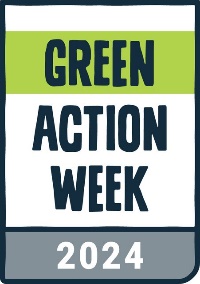 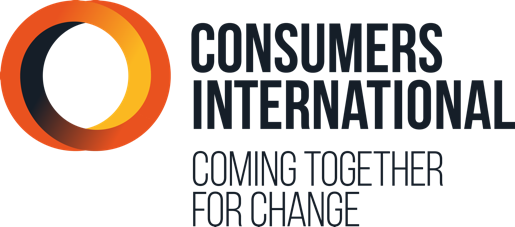 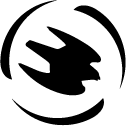 SEMAINE D'ACTION VERTE 2024FORMULAIRE DE DEMANDEÀ soumettre à Consumers International avant le 5 juin 2024Le Green Action Fund (GAF) est un projet collaboratif de Consumers International et de la Société suédoise pour la conservation de la nature (SSNC) visant à promouvoir une consommation durable. Les participants du GAF font partie de la Semaine d'action verte (GAW) plus large de la SSNC, une campagne internationale des OSC promouvant la consommation durable.Les membres de Consumers International sont invités à demander une subvention pour mener des activités de sensibilisation et de plaidoyer sous le thème « Communauté de partage ». En utilisant leur expertise et leurs réseaux locaux, les membres de Consumers International promeuvent des solutions locales et pratiques aux problèmes mondiaux de consommation. Pour en savoir plus sur le thème, veuillez lire le guide disponible ici. En plus de recevoir la subvention, les candidats retenus bénéficieront de leur participation à une campagne mondiale et à un mouvement croissant contre le consumérisme non durable. Les bénéficiaires du GAF pourront profiter d'un soutien en communication pour les aider à approfondir l'impact de leurs projets, notamment des rencontres individuelles avec un coach en communication et des webinaires de partage de compétences.Les bénéficiaires de subventions GAF sont encouragés à participer activement au partage de connaissances et au réseautage dans le cadre de la campagne de la Semaine d'action verte. Cela implique de partager des mises à jour sur leurs projets par e-mail et Facebook. Les candidatures retenues sont également invitées à créer un compte sur la plateforme interne du site Web de la Semaine d'action verte pour réseauter et partager des informations avec d'autres militants.Instructions de candidature et critères de financementAdmissibilitéLe Fonds d'action vert est ouvert à toutes les organisations membres à part entière et affiliées de Consumers International dans les pays en développement (voir la liste du CAD de l'OCDE) . Les supporters de Consumers International, y compris les supporters gouvernementaux, ne sont pas éligibles. Les cotisations doivent être entièrement payées jusqu’à l’année en cours.Critères obligatoiresLes propositions qui ne satisfont pas à tous les critères obligatoires seront disqualifiées.La campagne à mettre en œuvre doit avoir une perspective environnementale et être clairement axée sur la « communauté de partage » . Cela signifie que la campagne devrait générer un meilleur accès à des biens et services durables en favorisant la collaboration au sein des communautés, dans le but ultime de bien vivre à l’intérieur des frontières planétaires. Plus d'informations sur ce thème sont disponibles dans le guide .La subvention devrait soutenir et stimuler les actions de sensibilisation des consommateurs et pourrait être complétée par une activité de plaidoyer bien définie.Le budget est détaillé, réaliste et clairement lié à l'activité/campagne.Toutes les activités doivent avoir lieu entre septembre et novembre 2024, avec au moins une activité de projet ayant lieu pendant la Semaine focale d'action verte du 30 septembre au 6 octobre .La campagne doit être inclusive et ne doit pas contribuer à la discrimination .Cette subvention devrait contribuer à la réduction de la pauvreté et devrait inclure une perspective fondée sur les droits.Critère d'évaluationLes propositions seront ensuite examinées en tenant compte des critères suivants.La campagne à mettre en œuvre doit être orientée vers les solutions et atténuer un problème clairement identifié.La campagne doit viser à contribuer à un changement culturel ou systémique plus large auprès de son public cible, et non seulement à modifier le comportement de quelques individus.La campagne doit avoir un but global clair et un objectif de projet réalisable pendant la durée du projet.La campagne devrait inclure un suivi des résultats.La campagne devrait stimuler la créativité et l’engagement et favoriser la collaboration et les partenariats.La campagne doit inclure une perspective de genre et renforcer l'égalité des sexes et/ou la position et la participation des femmes et des filles.Organiser une exposition de vision Poursuivre la « vision d'un avenir de consommation durable » dans le cadre de la Semaine d'action verteL’année dernière, les participants à la Semaine d’action verte ont organisé des ateliers sur la vision de la consommation durable. Les ateliers visaient à explorer et à documenter différentes visions d’un monde futur – un monde dans lequel nous consommons de manière durable. Des œuvres d’art étonnantes ont été créées, nous incitant à continuer de visualiser, de rêver et de co-créer cet avenir.Une exposition numérique avec les œuvres d'art de la vision a été créée pour présenter le travail des participants de la GAW et pour inspirer les autres à créer leurs propres visions de l'avenir de la consommation durable. Vous pouvez prévisualiser l'exposition ici (le lancement officiel aura lieu plus tard dans l'année).Dans le cadre d'une communauté de partage, nous invitons les participants de la GAW à organiser des expositions locales avec des œuvres d'art visionnaires créées à l'échelle mondiale, afin d'inspirer le changement dans le monde entier.Un avenir de consommation durable nécessite de la créativité et de l’innovation. Les expositions visent à susciter l’inspiration, alors que nous envisageons et co-créons un monde durable. L'organisation d'une exposition peut être incluse dans votre campagne de la Semaine d'action verte. Les organisations intéressées recevront des versions numériques et imprimables des œuvres d’art, ainsi qu’une description de leur vision pour chacune. Les organisations d'accueil ont la possibilité de décider comment organiser l'exposition et quelles œuvres utiliser. Un guide contenant des conseils sera fourni.Les participants intéressés doivent inclure les coûts liés à l'hébergement de l'exposition sur la vision de la consommation durable dans leur budget de la Semaine d'action verte. FORMULAIRE DE DEMANDEPour obtenir des conseils, des conseils et des opportunités de poser des questions sur la façon de remplir avec succès ce formulaire de candidature, veuillez consulter le guide du thème ici .Titre du projet:Résumé du projet : (pas plus de 150 mots)4. 	Activités, résultats, plan de travail : (pas plus de 300 mots)6. 	Budget :Processus de soumissionVeuillez soumettre la candidature à rponte@consint.org avec copie à cbraslavsky@consint.org avant le 5 juin 2024 . Veuillez vous assurer d'étiqueter clairement votre candidature dans la ligne d'objet de l'e-mail « Candidature au Fonds d'action vert 2024 ». Les candidatures tardives seront immédiatement rejetées. Calendrier : Les candidats retenus seront informés par Consumers International en juin 2024. Un accord de subvention devra ensuite être convenu et signé entre les parties, et les paiements de la subvention seront décaissés peu de temps après. Les activités pourront avoir lieu entre septembre et novembre 2024.Les organisations retenues doivent utiliser le modèle fourni à des fins de reporting GAW. Le rapport doit contenir des informations sur les activités entreprises et l'impact obtenu ainsi que des détails financiers (y compris les reçus).Nom de la personne à contacter principaleE-mailTéléphoneOrganisationPaysNuméro de membreSite webProfils de réseaux sociauxLe cas échéant, indiquez le nom et l'adresse e-mail du personnel de communication qui sera impliqué dans le projet.Veuillez donner un bref résumé de votre projet proposé. Expliquez comment votre projet est lié à la « communauté de partage » et décrivez la perspective environnementale. Ce résumé sera publié sur le site Web de la Semaine d'action verte.Énoncé du problème : (pas plus de 150 mots)Veuillez décrire le problème que vous allez résoudre et le contexte. Décrivez également si vous avez une expérience antérieure dans des projets similaires.3. Impact et objectifs : (pas plus de 300 mots )Décrivez les objectifs spécifiques du projet, ainsi que l'impact global que le projet aura en atteignant son ou ses objectifs. Veuillez également décrire comment vous comptez évaluer les résultats du projet.Décrivez les activités à entreprendre et le résultat attendu de votre activité. Veuillez également fournir un plan de travail (échéancier).5. Groupe(s) cible(s) et perspective de genre : (pas plus de 300 mots)un. Décrivez les groupes cibles (femmes/filles et hommes/garçons), comment ils ont participé à la planification et comment ils contribueront à la réalisation des objectifs du projet. Décrire les rôles et responsabilités des autres acteurs et parties prenantes concernés.b. Décrivez la perspective de genre. Le projet devrait, dans la mesure du possible, viser à renforcer l'égalité des sexes et/ou la position et la participation des femmes et des filles. La candidature ainsi que les rapports doivent également inclure des données sur le nombre de femmes/filles et d'hommes/garçons dans les groupes cibles .Consumers International et SSNC adoptent une perspective équilibrée entre les sexes dans tous les projets. Cela inclut l'égalité des droits, des opportunités et des responsabilités entre les femmes et les hommes, ainsi que l'égalité d'influence et le partage égal d'une vie rémunératrice. La promotion de l’égalité des sexes est cruciale pour éradiquer la pauvreté sous toutes ses formes, et la SSNC et Consumers International estiment que les politiques et pratiques de développement durable qui n’impliquent pas les femmes et les hommes ne réussiront pas à long terme. Veuillez lire le document d'orientation sur la politique de genre ici .  Décrivez les activités à entreprendre et le résultat attendu de votre activité. Veuillez également fournir un plan de travail (échéancier).5. Groupe(s) cible(s) et perspective de genre : (pas plus de 300 mots)un. Décrivez les groupes cibles (femmes/filles et hommes/garçons), comment ils ont participé à la planification et comment ils contribueront à la réalisation des objectifs du projet. Décrire les rôles et responsabilités des autres acteurs et parties prenantes concernés.b. Décrivez la perspective de genre. Le projet devrait, dans la mesure du possible, viser à renforcer l'égalité des sexes et/ou la position et la participation des femmes et des filles. La candidature ainsi que les rapports doivent également inclure des données sur le nombre de femmes/filles et d'hommes/garçons dans les groupes cibles .Consumers International et SSNC adoptent une perspective équilibrée entre les sexes dans tous les projets. Cela inclut l'égalité des droits, des opportunités et des responsabilités entre les femmes et les hommes, ainsi que l'égalité d'influence et le partage égal d'une vie rémunératrice. La promotion de l’égalité des sexes est cruciale pour éradiquer la pauvreté sous toutes ses formes, et la SSNC et Consumers International estiment que les politiques et pratiques de développement durable qui n’impliquent pas les femmes et les hommes ne réussiront pas à long terme. Veuillez lire le document d'orientation sur la politique de genre ici .  Décrivez les activités à entreprendre et le résultat attendu de votre activité. Veuillez également fournir un plan de travail (échéancier).5. Groupe(s) cible(s) et perspective de genre : (pas plus de 300 mots)un. Décrivez les groupes cibles (femmes/filles et hommes/garçons), comment ils ont participé à la planification et comment ils contribueront à la réalisation des objectifs du projet. Décrire les rôles et responsabilités des autres acteurs et parties prenantes concernés.b. Décrivez la perspective de genre. Le projet devrait, dans la mesure du possible, viser à renforcer l'égalité des sexes et/ou la position et la participation des femmes et des filles. La candidature ainsi que les rapports doivent également inclure des données sur le nombre de femmes/filles et d'hommes/garçons dans les groupes cibles .Consumers International et SSNC adoptent une perspective équilibrée entre les sexes dans tous les projets. Cela inclut l'égalité des droits, des opportunités et des responsabilités entre les femmes et les hommes, ainsi que l'égalité d'influence et le partage égal d'une vie rémunératrice. La promotion de l’égalité des sexes est cruciale pour éradiquer la pauvreté sous toutes ses formes, et la SSNC et Consumers International estiment que les politiques et pratiques de développement durable qui n’impliquent pas les femmes et les hommes ne réussiront pas à long terme. Veuillez lire le document d'orientation sur la politique de genre ici .  ArticleUnitéCoût par unitéNombre d'unitésCoût total en monnaie localeCoût total en GBPPar exemple, diffusion radio, location de salle, impression, etc.Par exemple, par jour, par événementEn monnaie localePar exemple 5 (jours)COÛT TOTAL